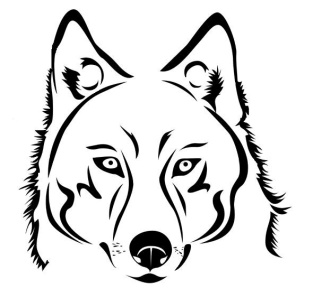 Open Roads Public SchoolSchool Council MeetingTuesday, November 12, 2018School Library12:00pmAgendaAttendance- Doreen, Tracey, Deanna, Lindsay, Leslie, Calista, Trisha, Christine, Laura, Jill, Dakota, and AmberRegrets - BobbiWelcome and Roll Call: IntroductionsAgenda Approval – Lesley and  approvedMinutes from October 16, 2018 – Leslie and Christine approved Student Presentation-  Student representatives (Dakota and Amber) provided the updates for their classes and others in the school, including things like upcoming school plays, and the remembrance day ceremony.Business Arising:P4K ActivitiesHalloween Dance Report –Lesley: everything went well.  Numbers were lower but it was a nice level of attendance.  We cannot include juice boxes next year, and we don’t need to buy glow sticks.  Decorating the stage ahead of time can be considered for next year to save time.  Fruit was prepped ahead of time with student helpers, and leftovers used for breakfast program.  Lesley will prepare a document to help planning for next year.  Fundraising Update – Steeped tea and honey are out to the families.  Schmidt’s can’t do poinsettias, but they may be able to do something in the spring for garden season.  Brule Creek is a potential option for fundraising, and the list was provided, with a 50% cut going to the school.  Epicure is another option which provides 35% to the school.Feast- Sara Stephenson is working on organizing the food.  Turkey might be an option this year.  The dates will be the 11th for the primary feast.  Tracy can help as well as Deanna.  Deanna is prepared to take over for Sara next year in organizing the feast.  Outdoor classroom update – Miss Rettie’s class has made persuasive videos to choose plants for the biodiversity garden.  Jill will be reviewing the videos and providing feedback to the class.  Holly Schmidt is currently working on which plants she can get.GaGa Pit – Tanis has found a commercial dealer for the Gaga pit.  Everyone was supportive in purchasing one. PRO grant night- Trish/Doreen- There is no PRO Grant this year.  The group discussed whether a similar night would still be beneficial.  The main cost was food.  It would be good to continue for another year to build on last year’s success.  We will aim for an earlier date this year.  The group discussed how to support kids and families with skills that may be missing now such as “how to study” or “how to research”, and if this would be a good topic for the evening.  Links can be made to the high school parent council.  Similarly, Tanis has been working with Denise Szachary to give presentations on social media, bullying, and similar topics.  Grade 6’s currently have Denise coming into the class as well.  New Business: PIC Update- Doreen- Sean Monteith talked about the flux period with the new government and preparing for potential decreases in funding.  He also addressed the changes to the sex education program.  There are opportunities to provide feedback right now as parents.  The board also changed with the election and it is time for a new strategic plan for the board.  Doreen will send out the PIC minutes to the group.  Doreen also attended a meeting on mental health in the board, and she will forward these minutes as well.  Anyone from the school council is welcome to come to a PIC meeting.  School Improvement Plan – Tanis went over the Plan and handouts were provided.  In general the priorities consider 1) students, 2) staff, and 3) school culture.  Comprehension of text in literacy and numeracy was the biggest priority.  Building capacity among staff was a priority, and actions are put in place to meet relevant targets.  The plan and progress is discussed on all PD days and staff meetings.  There is a Math Movers group in the school working on how to improve math skills.  Calista brought up that there were math kits at New Prospect that parents could borrow to help when kids were struggling or parents needed resources on how to help.  School Council Google Doc – Tanis- everyone needs to send their gmail email address to Tanis.  Jill LaFreniere will post the minutes to the website.Sharing of School Council Agenda and Minutes with school (newsletter)- Doreen/Trish- it is still important to share the minutes with the parents in the school as a broader group.  We will also aim to have the dates of the council meetings on the school calendar.  Potential for having an older student/ or student leader group to look into doing a newsletter to provide information on what is going in the school, (i.e. “What is a Gaga pit”).  Principals Report:We are highlighting how valuable Adi is in the school for families and teachers.  There is a new messenger system that sends email to parents, and we are starting slow right now.  We had Don Jones come and speak with grades 6-8 for Treaty week.  Book fair was last week, and raised $4,400 in books.  Information Items:  Next School Council Meeting Dates: Tuesday January 15th, 12:00.Adjournment